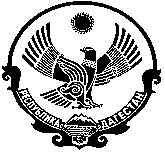                              РОССИЙСКАЯ ФЕДЕРАЦИЯ              РЕСПУБЛИКА ДАГЕСТАН  КИЗЛЯРСКИЙ РАЙОН                                                                                             АДМИНИСТРАЦИЯ МУНИЦИПАЛЬНОГО ОБРАЗОВАНИЯ          СЕЛЬСКОГО ПОСЕЛЕНИЯ  «СЕЛЬСОВЕТ «МАЛОАРЕШЕВСКИЙ»368806 Респ.Дагестан,Кизлярский район__________________________________________________________с.Малая-Арешевка                                                                                от 09. 02.   2022 г.                                                                                                        02-06/ 13                                 ПОСТАНОВЛЕНИЕОб утверждении Порядка предоставления проектов нормативных правовых актов и нормативных правовых актов органов местного самоуправления Малоарешевского сельского поселения в прокуратуру района для проверки на предмет законности и проведения антикоррупционной экспертизы.В соответствии с Федеральным законом от 06.10.2003 N 131 -ФЗ «Об общих принципах организации местного самоуправления в Российской Федерации», Федерального закона от 17.01.1992 года №2202-1 «О прокуратуре Российской Федерации», Федеральным законом от 17.07.2009 N 172-ФЗ «Об антикоррупционной экспертизе нормативных правовых актов и проектов нормативных правовых актов», руководствуясь Уставом Малоарешевского сельского поселенияПОСТАНОВЛЯЮ:1. Утвердить прилагаемый Порядок предоставления проектов нормативных правовых актов и нормативных правовых актов органов местного самоуправления Малоарешевского сельского поселения в прокуратуру района для проверки на предмет законности и проведения антикоррупционной экспертизы.2. Постановление вступает в силу со дня его подписания и подлежит размещению на официальном сайте администрации сельского поселения «сельсовет «Малоарешевский». Глава сельского поселения«сельсовет «Малоарешевский»                                         М.И.Магомедов                                                                                       Утверждён                                                                       постановлением администрации                                                                       сельского поселения	                                                             №13 от 09.02.2022г.Порядокпредоставления проектов нормативных правовых актови нормативных правовых актов органов местного самоуправления Малоарешевского сельского поселения в прокуратуру района для проверки на предмет законности и проведения антикоррупционной экспертизы.1. Настоящий Порядок предоставления проектов нормативных правовых актов и нормативных правовых актов органов местного самоуправления Малоарешевского сельского поселения в прокуратуру района для проверки на предмет законности и проведения антикоррупционной экспертизы (далее - Порядок) разработан для организации взаимодействия органов местного самоуправления  Малоарешевского сельского поселения, уполномоченных принимать муниципальные нормативные правовые акты (далее - органы местного самоуправления), и прокуратуры района (далее - Прокуратура), целью которого является оказание органам местного самоуправления содействия в разработке проектов нормативных правовых актов и обеспечения соблюдения требований законности при их принятии посредством выявления в них нарушений закона, коррупциогенных факторов и их последующего устранения.2. В целях настоящего постановления под нормативными правовыми актами понимаются принятые органами местного самоуправления документы, устанавливающие правовые нормы (правила поведения), обязательные для неопределенного круга лиц, рассчитанные на неоднократное применение, направленные на создание, урегулирование, изменение или прекращение общественных отношений, действующие на территории Малоарешевского сельского поселения вне зависимости от существования конкретных правоотношений, предусмотренных таким документом.3. Под проектом нормативного правового акта понимается документ, содержащий предварительный текст нормативного правового акта разработанный органом местного самоуправления или внесенный в установленном порядке на рассмотрение уполномоченного на то органа местного самоуправления.4. Все проекты, а также принятые нормативные правовые акты органов местного самоуправления в обязательном порядке направляются в прокуратуру района для их проверки на предмет соответствия федеральному законодательству.5. Глава сельского поселения распоряжением назначает лицо, ответственное за предоставление в прокуратуру нормативных правовых актов, проектов нормативных правовых актов администрации Малоарешевского сельского поселения;6. Проекты нормативных правовых актов органов местного самоуправления предоставляются в прокуратуру района для проведения проверки на предмет соответствия законодательству не позднее, чем за 10 дней до предполагаемой даты их принятия. Передача нормативных правовых актов осуществляется в форме электронного документа на адрес электронной почты «prok53parf@gmail.com»,   последующем досылом на бумажном носителе. В случае невозможности передачи электронного документа отправка осуществляется на бумажном носителе с сопроводительным письмом, подписанным должностным лицом органа местного самоуправления.При необходимости срочного рассмотрения и принятия нормативного правового акта срок направления проекта нормативного правового акта может быть сокращен по согласованию с прокуратурой.7. В случае поступления в орган местного самоуправления информации прокуратуры района с замечаниями по проекту нормативного правового акта, проект дорабатывается в соответствии с заключением прокурора, приводится в соответствие с действующим законодательством. При отсутствии в обозначенные сроки информации либо протеста прокуратуры нормативные правовые акты, проекты нормативных правовых актов считаются прошедшими антикоррупционную экспертизу8. Нормативные правовые акты, принятые органами местного самоуправления, предоставляются в прокуратуру района ежемесячно, ответственным должностным лицом администрации Малоарешевского сельского поселения.9. Должностное лицо, на которое возложена обязанность по своевременному предоставлению проектов нормативных правовых актов и нормативных правовых актов в прокуратуру района несет персональную ответственность за нарушение норм, установленных настоящим Порядком.